РОССИЙСКАЯ ФЕДЕРАЦИЯИРКУТСКАЯ ОБЛАСТЬ БОДАЙБИНСКИЙ РАЙОНДУМА КРОПОТКИНСКОГО ГОРОДСКОГО ПОСЕЛЕНИЯРЕШЕНИЕп. Кропоткинот   «28» апреля 2016 г.                                                                                № 17«О внесении изменений в Правила землепользования и застройки Кропоткинского муниципального образования» В соответствии со ст.ст. 31,32 Градостроительного кодекса Российской Федерации, руководствуясь ст. 14 Федерального закона от 06.10.2003 г. № 131-ФЗ «Об общих принципах организации местного самоуправления в Российской Федерации», учитывая протокол публичных слушаний от 12.02.2016 года и заключения о публичных слушаниях, руководствуясь статьей 24 Устава Кропоткинского муниципального образования с (изменениями и дополнениями)РЕШИЛА:1. Внести изменения в Правила землепользования и застройки Кропоткинского муниципального образования, утвержденные решением Думы Кропоткинского городского поселения от 27.06.2013 г. № 24 «Утверждение Правил землепользования и застройки Кропоткинского муниципального образования»  согласно приложению № 1.  2. Настоящее решение подлежит официальному опубликованию в газете «Вести Кропоткин» и размещению на официальном сайте администрации Кропоткинского городского поселения в сети Интернет (http://администрация-кропоткин.рф).Председатель Думы Кропоткинскогогородского поселения                                                                                М.Т. Богданова                                                                                          Подписано:   29 апреля 2016 г.Глава Кропоткинскогомуниципального образования                                                                   В.А. Данилов                                                                                          Подписано:   04 мая 2016 г.Приложение № 1 к Решению Думы Кропоткинского                                                                                   городского поселенияот «28» апреля 2016 г. №17 В Правилах землепользования и застройки Кропоткинского муниципального образования Бодайбинского района Иркутской области дополнить разделы пояснительной записки текстовых материалов:Часть 2. Карта градостроительного зонированияЧасть 3. Градостроительные регламентыРаздел 3.3 Градостроительные регламенты, установленные применительно к территориальным зонамСтатья 36. Виды территориальных зон, выделенных на карте градостроительного зонирования территории Кропоткинского муниципального образованияСтатья 37. Виды разрешенного использования земельных участков и объектов капитального строительства в различных территориальных зонахЧасть 2. Карта градостроительного зонированияНа карте градостроительного зонирования устанавливаются границы территориальных зон. Границы территориальных зон должны отвечать требованию принадлежности каждого земельного участка только к одной территории территориальной зоне. Формирование одного земельного участка из нескольких земельных участков, расположенных в различных территориальных зонах, не допускается. Территориальные зоны, как правило, не устанавливаются применительно к одному земельному участку.На карте градостроительного зонирования в обязательном порядке отображаются границы зон с особыми условиями использования территорий, границы территорий объектов культурного наследия. Границы указанных зон могут отображаться на отдельных картах.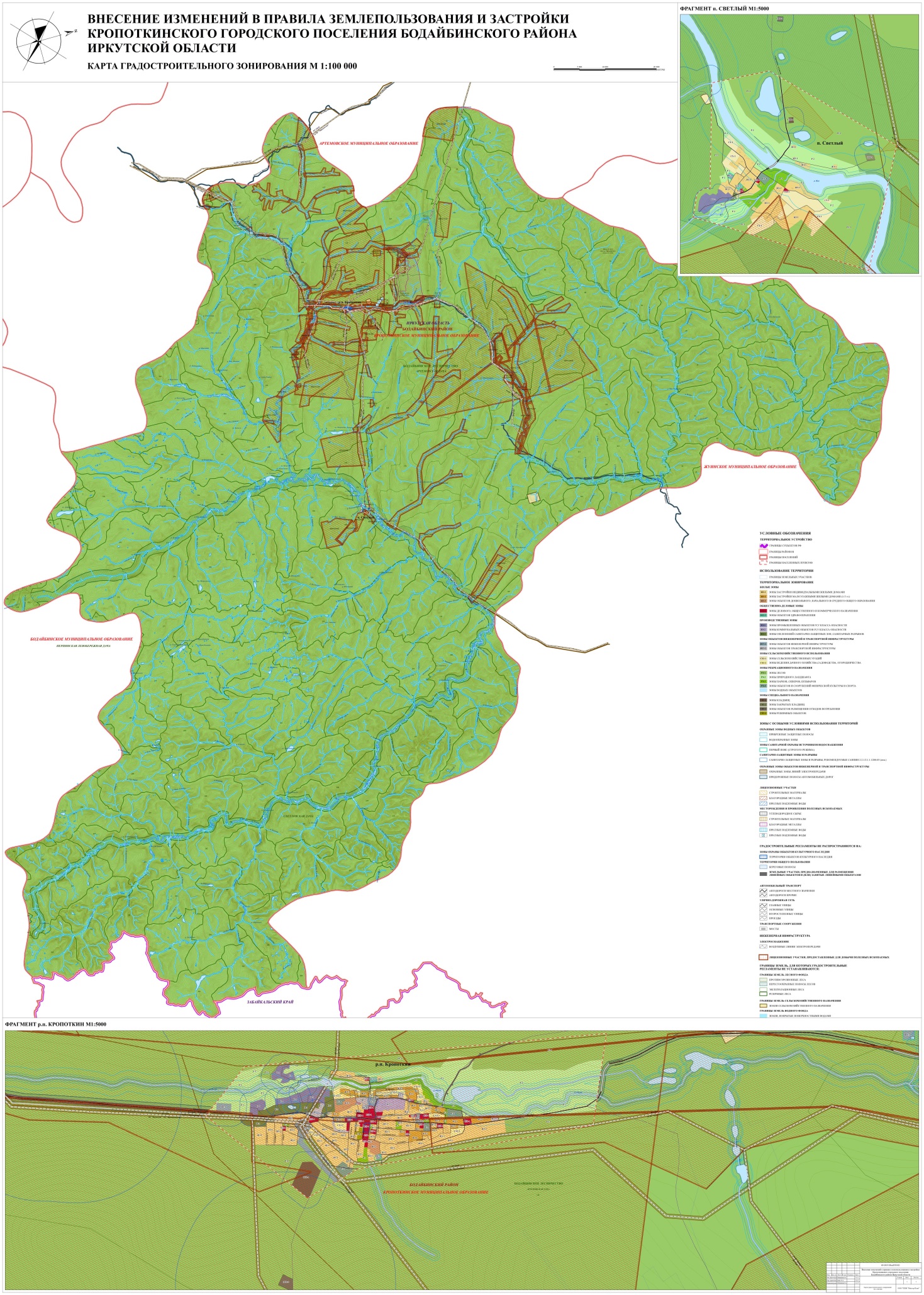 Часть 3. Градостроительные регламентыРаздел 3.3 Градостроительные регламенты, установленные применительно к территориальным зонамСтатья 36. Виды территориальных зон, выделенных на карте градостроительного зонирования территории Кропоткинского муниципального образования Настоящими Правилами устанавливаются следующие виды территориальных зон на территории Кропоткинского муниципального  образования:Статья 37. Виды разрешенного использования земельных участков и объектов капитального строительства в различных территориальных зонахЖИЛЫЕ ЗОНЫ:ЗОНА ЗАСТРОЙКИ ИНДИВИДУАЛЬНЫМИ ЖИЛЫМИ ДОМАМИ (ЖЗ-1)1. ОСНОВНЫЕ ВИДЫ И ПАРАМЕТРЫ РАЗРЕШЁННОГО ИСПОЛЬЗОВАНИЯ ЗЕМЕЛЬНЫХ УЧАСТКОВ И ОБЪЕКТОВ КАПИТАЛЬНОГО СТРОИТЕЛЬСТВА:2. ВСПОМОГАТЕЛЬНЫЕ ВИДЫ И ПАРАМЕТРЫ РАЗРЕШЁННОГО ИСПОЛЬЗОВАНИЯ ЗЕМЕЛЬНЫХ УЧАСТКОВ И ОБЪЕКТОВ КАПИТАЛЬНОГО СТРОИТЕЛЬСТВА:3. УСЛОВНО РАЗРЕШЁННЫЕ ВИДЫ И ПАРАМЕТРЫ ИСПОЛЬЗОВАНИЯ ЗЕМЕЛЬНЫХ УЧАСТКОВ И ОБЪЕКТОВ КАПИТАЛЬНОГО СТРОИТЕЛЬСТВА:ЗОНЫ ЗАСТРОЙКИ МАЛОЭТАЖНЫМИ ЖИЛЫМИ ДОМАМИ (1-3эт.) (ЖЗ-2)1.ОСНОВНЫЕ ВИДЫ И ПАРАМЕТРЫ РАЗРЕШЁННОГО ИСПОЛЬЗОВАНИЯ ЗЕМЕЛЬНЫХ УЧАСТКОВ И ОБЪЕКТОВ КАПИТАЛЬНОГО СТРОИТЕЛЬСТВА:2.ВСПОМОГАТЕЛЬНЫЕ ВИДЫ И ПАРАМЕТРЫ РАЗРЕШЁННОГО ИСПОЛЬЗОВАНИЯ ЗЕМЕЛЬНЫХ УЧАСТКОВ И ОБЪЕКТОВ КАПИТАЛЬНОГО СТРОИТЕЛЬСТВА:3.УСЛОВНО РАЗРЕШЁННЫЕ ВИДЫ И ПАРАМЕТРЫ ИСПОЛЬЗОВАНИЯ ЗЕМЕЛЬНЫХ УЧАСТКОВ И ОБЪЕКТОВ КАПИТАЛЬНОГО СТРОИТЕЛЬСТВА:ЗОНА ОБЪЕКТОВ ДОШКОЛЬНОГО, НАЧАЛЬНОГО И СРЕДНЕГО ОБЩЕГО ОБРАЗОВАНИЯ (ЖЗ – 3)1. ОСНОВНЫЕ ВИДЫ И ПАРАМЕТРЫ РАЗРЕШЁННОГО ИСПОЛЬЗОВАНИЯ ЗЕМЕЛЬНЫХ УЧАСТКОВ И ОБЪЕКТОВ КАПИТАЛЬНОГО СТРОИТЕЛЬСТВА:2. ВСПОМОГАТЕЛЬНЫЕ ВИДЫ И ПАРАМЕТРЫ РАЗРЕШЁННОГО ИСПОЛЬЗОВАНИЯ ЗЕМЕЛЬНЫХ УЧАСТКОВ И ОБЪЕКТОВ КАПИТАЛЬНОГО СТРОИТЕЛЬСТВА: нет.3. УСЛОВНО РАЗРЕШЁННЫЕ ВИДЫ И ПАРАМЕТРЫ ИСПОЛЬЗОВАНИЯ ЗЕМЕЛЬНЫХ УЧАСТКОВ И ОБЪЕКТОВ КАПИТАЛЬНОГО СТРОИТЕЛЬСТВА: нет.ОБЩЕСТВЕННО-ДЕЛОВЫЕ ЗОНЫ:ЗОНА ДЕЛОВОГО, ОБЩЕСТВЕННОГО И КОММЕРЧЕСКОГО НАЗНАЧЕНИЯ (ОДЗ-1)1. ОСНОВНЫЕ ВИДЫ И ПАРАМЕТРЫ РАЗРЕШЁННОГО ИСПОЛЬЗОВАНИЯ ЗЕМЕЛЬНЫХ УЧАСТКОВ И ОБЪЕКТОВ КАПИТАЛЬНОГО СТРОИТЕЛЬСТВА:2. ВСПОМОГАТЕЛЬНЫЕ ВИДЫ И ПАРАМЕТРЫ РАЗРЕШЁННОГО ИСПОЛЬЗОВАНИЯ ЗЕМЕЛЬНЫХ УЧАСТКОВ И ОБЪЕКТОВ КАПИТАЛЬНОГО СТРОИТЕЛЬСТВА:3. УСЛОВНО РАЗРЕШЁННЫЕ ВИДЫ И ПАРАМЕТРЫ ИСПОЛЬЗОВАНИЯ ЗЕМЕЛЬНЫХ УЧАСТКОВ И ОБЪЕКТОВ КАПИТАЛЬНОГО СТРОИТЕЛЬСТВА: нетЗОНЫ ОБЪЕКТОВ ЗДРАВООХРАНЕНИЯ (ОДЗ-2)1. ОСНОВНЫЕ ВИДЫ И ПАРАМЕТРЫ РАЗРЕШЁННОГО ИСПОЛЬЗОВАНИЯ ЗЕМЕЛЬНЫХ УЧАСТКОВ И ОБЪЕКТОВ КАПИТАЛЬНОГО СТРОИТЕЛЬСТВА:ВСПОМОГАТЕЛЬНЫЕ ВИДЫ И ПАРАМЕТРЫ РАЗРЕШЁННОГО ИСПОЛЬЗОВАНИЯ ЗЕМЕЛЬНЫХ УЧАСТКОВ И ОБЪЕКТОВ КАПИТАЛЬНОГО СТРОИТЕЛЬСТВА: 3. УСЛОВНО РАЗРЕШЁННЫЕ ВИДЫ И ПАРАМЕТРЫ ИСПОЛЬЗОВАНИЯ ЗЕМЕЛЬНЫХ УЧАСТКОВ И ОБЪЕКТОВ КАПИТАЛЬНОГО СТРОИТЕЛЬСТВА: нет.ПРОИЗВОДСТВЕННЫЕ ЗОНЫ:ЗОНЫ ПРОМЫШЛЕННЫХ ОБЪЕКТОВ IV, V КЛАССА ОПАСНОСТИ (ПЗ-1)1. ОСНОВНЫЕ ВИДЫ И ПАРАМЕТРЫ РАЗРЕШЁННОГО ИСПОЛЬЗОВАНИЯ ЗЕМЕЛЬНЫХ УЧАСТКОВ И ОБЪЕКТОВ КАПИТАЛЬНОГО СТРОИТЕЛЬСТВА:2. ВСПОМОГАТЕЛЬНЫЕ ВИДЫ И ПАРАМЕТРЫ РАЗРЕШЁННОГО ИСПОЛЬЗОВАНИЯ ЗЕМЕЛЬНЫХ УЧАСТКОВ И ОБЪЕКТОВ КАПИТАЛЬНОГО СТРОИТЕЛЬСТВА:3. УСЛОВНО РАЗРЕШЁННЫЕ ВИДЫ И ПАРАМЕТРЫ ИСПОЛЬЗОВАНИЯ ЗЕМЕЛЬНЫХ УЧАСТКОВ И ОБЪЕКТОВ КАПИТАЛЬНОГО СТРОИТЕЛЬСТВА: нетЗОНА КОММУНАЛЬНЫХ ОБЪЕКТОВ IV, V КЛАССА ОПАСНОСТИ (ПЗ-2)1. ОСНОВНЫЕ ВИДЫ И ПАРАМЕТРЫ РАЗРЕШЁННОГО ИСПОЛЬЗОВАНИЯ ЗЕМЕЛЬНЫХ УЧАСТКОВ И ОБЪЕКТОВ КАПИТАЛЬНОГО СТРОИТЕЛЬСТВА:2. ВСПОМОГАТЕЛЬНЫЕ ВИДЫ И ПАРАМЕТРЫ РАЗРЕШЁННОГО ИСПОЛЬЗОВАНИЯ ЗЕМЕЛЬНЫХ УЧАСТКОВ И ОБЪЕКТОВ КАПИТАЛЬНОГО СТРОИТЕЛЬСТВА:3. УСЛОВНО РАЗРЕШЁННЫЕ ВИДЫ И ПАРАМЕТРЫ ИСПОЛЬЗОВАНИЯ ЗЕМЕЛЬНЫХ УЧАСТКОВ И ОБЪЕКТОВ КАПИТАЛЬНОГО СТРОИТЕЛЬСТВАЗОНА ОЗЕЛЕНЕНИЙ САНИТАРНО-ЗАЩИТНЫХ ЗОН, САНИТАРНЫХРАЗРЫВОВ (ПЗ-3)1.ОСНОВНЫЕ ВИДЫ И ПАРАМЕТРЫ РАЗРЕШЁННОГО ИСПОЛЬЗОВАНИЯ ЗЕМЕЛЬНЫХ УЧАСТКОВ И ОБЪЕКТОВ КАПИТАЛЬНОГО СТРОИТЕЛЬСТВА:2.ВСПОМОГАТЕЛЬНЫЕ ВИДЫ И ПАРАМЕТРЫ РАЗРЕШЁННОГО ИСПОЛЬЗОВАНИЯ ЗЕМЕЛЬНЫХ УЧАСТКОВ И ОБЪЕКТОВ КАПИТАЛЬНОГО СТРОИТЕЛЬСТВА: нет3. УСЛОВНО РАЗРЕШЁННЫЕ ВИДЫ И ПАРАМЕТРЫ ИСПОЛЬЗОВАНИЯ ЗЕМЕЛЬНЫХ УЧАСТКОВ И ОБЪЕКТОВ КАПИТАЛЬНОГО СТРОИТЕЛЬСТВА: нетЗОНЫ ИНЖЕНЕРНОЙ И ТРАНСПОРТНОЙ ИНФРАСТРУКТУР:ЗОНЫ ОБЪЕКТОВ ИНЖЕНЕРНОЙ ИНФРАСТРУКТУРЫ (ИТЗ-1)1. ОСНОВНЫЕ ВИДЫ И ПАРАМЕТРЫ РАЗРЕШЁННОГО ИСПОЛЬЗОВАНИЯ ЗЕМЕЛЬНЫХ УЧАСТКОВ И ОБЪЕКТОВ КАПИТАЛЬНОГО СТРОИТЕЛЬСТВА:2. ВСПОМОГАТЕЛЬНЫЕ ВИДЫ И ПАРАМЕТРЫ РАЗРЕШЁННОГО ИСПОЛЬЗОВАНИЯ ЗЕМЕЛЬНЫХ УЧАСТКОВ И ОБЪЕКТОВ КАПИТАЛЬНОГО СТРОИТЕЛЬСТВА: нет.3. УСЛОВНО РАЗРЕШЁННЫЕ ВИДЫ И ПАРАМЕТРЫ ИСПОЛЬЗОВАНИЯ ЗЕМЕЛЬНЫХ УЧАСТКОВ И ОБЪЕКТОВ КАПИТАЛЬНОГО СТРОИТЕЛЬСТВА: нет.ЗОНА ОБЪЕКТОВ ТРАНСПОРТНОЙ ИНФРАСТРУКТУРЫ (ИТЗ-2)1. ОСНОВНЫЕ ВИДЫ И ПАРАМЕТРЫ РАЗРЕШЁННОГО ИСПОЛЬЗОВАНИЯ ЗЕМЕЛЬНЫХ УЧАСТКОВ И ОБЪЕКТОВ КАПИТАЛЬНОГО СТРОИТЕЛЬСТВА:2. ВСПОМОГАТЕЛЬНЫЕ ВИДЫ И ПАРАМЕТРЫ РАЗРЕШЁННОГО ИСПОЛЬЗОВАНИЯ ЗЕМЕЛЬНЫХ УЧАСТКОВ И ОБЪЕКТОВ КАПИТАЛЬНОГО СТРОИТЕЛЬСТВА:3. УСЛОВНО РАЗРЕШЁННЫЕ ВИДЫ И ПАРАМЕТРЫ ИСПОЛЬЗОВАНИЯ ЗЕМЕЛЬНЫХ УЧАСТКОВ И ОБЪЕКТОВ КАПИТАЛЬНОГО СТРОИТЕЛЬСТВА : нет.ЗОНЫ СЕЛЬСКОХОЗЯЙСТВЕННОГО ИСПОЛЬЗОВАНИЯ:ЗОНЫ СЕЛЬСКОХОЗЯЙСТВЕННЫХ УГОДИЙ (СХЗ-1)1. ОСНОВНЫЕ ВИДЫ И ПАРАМЕТРЫ РАЗРЕШЁННОГО ИСПОЛЬЗОВАНИЯ ЗЕМЕЛЬНЫХ УЧАСТКОВ И ОБЪЕКТОВ КАПИТАЛЬНОГО СТРОИТЕЛЬСТВА:2. ВСПОМОГАТЕЛЬНЫЕ ВИДЫ И ПАРАМЕТРЫ РАЗРЕШЁННОГО ИСПОЛЬЗОВАНИЯ ЗЕМЕЛЬНЫХ УЧАСТКОВ И ОБЪЕКТОВ КАПИТАЛЬНОГО СТРОИТЕЛЬСТВА: нетУСЛОВНО РАЗРЕШЁННЫЕ ВИДЫ И ПАРАМЕТРЫ ИСПОЛЬЗОВАНИЯ ЗЕМЕЛЬНЫХ УЧАСТКОВ И ОБЪЕКТОВ КАПИТАЛЬНОГО СТРОИТЕЛЬСТВА: нетЗОНЫ ВЕДЕНИЯ ДАЧНОГО ХОЗЯЙСТВА, САДОВОДСТВА И ОГОРОДНИЧЕСТВА (СХЗ-2)1. ОСНОВНЫЕ ВИДЫ И ПАРАМЕТРЫ РАЗРЕШЁННОГО ИСПОЛЬЗОВАНИЯ ЗЕМЕЛЬНЫХ УЧАСТКОВ И ОБЪЕКТОВ КАПИТАЛЬНОГО СТРОИТЕЛЬСТВА2. ВСПОМОГАТЕЛЬНЫЕ ВИДЫ И ПАРАМЕТРЫ РАЗРЕШЁННОГО ИСПОЛЬЗОВАНИЯ ЗЕМЕЛЬНЫХ УЧАСТКОВ И ОБЪЕКТОВ КАПИТАЛЬНОГО СТРОИТЕЛЬСТВА: 3. УСЛОВНО РАЗРЕШЁННЫЕ ВИДЫ И ПАРАМЕТРЫ ИСПОЛЬЗОВАНИЯ ЗЕМЕЛЬНЫХ УЧАСТКОВ И ОБЪЕКТОВ КАПИТАЛЬНОГО СТРОИТЕЛЬСТВА: ЗОНЫ РЕКРЕАЦИОННОГО НАЗНАЧЕНИЯ:ЗОНЫ ЛЕСОВ (РЗ-1) .1. ОСНОВНЫЕ ВИДЫ И ПАРАМЕТРЫ РАЗРЕШЁННОГО ИСПОЛЬЗОВАНИЯ ЗЕМЕЛЬНЫХ УЧАСТКОВ И ОБЪЕКТОВ КАПИТАЛЬНОГО СТРОИТЕЛЬСТВА:2. ВСПОМОГАТЕЛЬНЫЕ ВИДЫ И ПАРАМЕТРЫ РАЗРЕШЁННОГО ИСПОЛЬЗОВАНИЯ ЗЕМЕЛЬНЫХ УЧАСТКОВ И ОБЪЕКТОВ КАПИТАЛЬНОГО СТРОИТЕЛЬСТВА: нет3.УСЛОВНО РАЗРЕШЁННЫЕ ВИДЫ И ПАРАМЕТРЫ ИСПОЛЬЗОВАНИЯ ЗЕМЕЛЬНЫХ УЧАСТКОВ И ОБЪЕКТОВ КАПИТАЛЬНОГО СТРОИТЕЛЬСТВА: ЗОНА ПРИРОДНОГО ЛАНДШАФТА (РЗ-2)1. ОСНОВНЫЕ ВИДЫ И ПАРАМЕТРЫ РАЗРЕШЁННОГО ИСПОЛЬЗОВАНИЯ ЗЕМЕЛЬНЫХ УЧАСТКОВ И ОБЪЕКТОВ КАПИТАЛЬНОГО СТРОИТЕЛЬСТВА:2. ВСПОМОГАТЕЛЬНЫЕ ВИДЫ И ПАРАМЕТРЫ РАЗРЕШЁННОГО ИСПОЛЬЗОВАНИЯ ЗЕМЕЛЬНЫХ УЧАСТКОВ И ОБЪЕКТОВ КАПИТАЛЬНОГО СТРОИТЕЛЬСТВА: нет.3.УСЛОВНО РАЗРЕШЁННЫЕ ВИДЫ И ПАРАМЕТРЫ ИСПОЛЬЗОВАНИЯ ЗЕМЕЛЬНЫХ УЧАСТКОВ И ОБЪЕКТОВ КАПИТАЛЬНОГО СТРОИТЕЛЬСТВА:ЗОНА ПАРКОВ, СКВЕРОВ, БУЛЬВАРОВ (РЗ -3)1. ОСНОВНЫЕ ВИДЫ И ПАРАМЕТРЫ РАЗРЕШЁННОГО ИСПОЛЬЗОВАНИЯ ЗЕМЕЛЬНЫХ УЧАСТКОВ И ОБЪЕКТОВ КАПИТАЛЬНОГО СТРОИТЕЛЬСТВА:2. ВСПОМОГАТЕЛЬНЫЕ ВИДЫ И ПАРАМЕТРЫ РАЗРЕШЁННОГО ИСПОЛЬЗОВАНИЯ ЗЕМЕЛЬНЫХ УЧАСТКОВ И ОБЪЕКТОВ КАПИТАЛЬНОГО СТРОИТЕЛЬСТВА: нет.3. УСЛОВНО РАЗРЕШЁННЫЕ ВИДЫ И ПАРАМЕТРЫ ИСПОЛЬЗОВАНИЯ ЗЕМЕЛЬНЫХ УЧАСТКОВ И ОБЪЕКТОВ КАПИТАЛЬНОГО СТРОИТЕЛЬСТВА: нет.ЗОНА ОБЪЕКТОВ И СООРУЖЕНИЙ ФИЗИЧЕСКОЙ КУЛЬТУРЫ И СПОРТА (РЗ-4)1. ОСНОВНЫЕ ВИДЫ И ПАРАМЕТРЫ РАЗРЕШЁННОГО ИСПОЛЬЗОВАНИЯ ЗЕМЕЛЬНЫХ УЧАСТКОВ И ОБЪЕКТОВ КАПИТАЛЬНОГО СТРОИТЕЛЬСТВА:2. ВСПОМОГАТЕЛЬНЫЕ ВИДЫ И ПАРАМЕТРЫ РАЗРЕШЁННОГО ИСПОЛЬЗОВАНИЯ ЗЕМЕЛЬНЫХ УЧАСТКОВ И ОБЪЕКТОВ КАПИТАЛЬНОГО СТРОИТЕЛЬСТВА:3. УСЛОВНО РАЗРЕШЁННЫЕ ВИДЫ И ПАРАМЕТРЫ ИСПОЛЬЗОВАНИЯ ЗЕМЕЛЬНЫХ УЧАСТКОВ И ОБЪЕКТОВ КАПИТАЛЬНОГО СТРОИТЕЛЬСТВА :ЗОНЫ СПЕЦИАЛЬНОГО НАЗНАЧЕНИЯ:ЗОНА КЛАДБИЩ (СНЗ-1)1. ОСНОВНЫЕ ВИДЫ И ПАРАМЕТРЫ РАЗРЕШЁННОГО ИСПОЛЬЗОВАНИЯ ЗЕМЕЛЬНЫХ УЧАСТКОВ И ОБЪЕКТОВ КАПИТАЛЬНОГО СТРОИТЕЛЬСТВА:2.ВСПОМОГАТЕЛЬНЫЕ ВИДЫ И ПАРАМЕТРЫ РАЗРЕШЁННОГО ИСПОЛЬЗОВАНИЯ ЗЕМЕЛЬНЫХ УЧАСТКОВ И ОБЪЕКТОВ КАПИТАЛЬНОГО СТРОИТЕЛЬСТВА: 3. УСЛОВНО РАЗРЕШЁННЫЕ ВИДЫ И ПАРАМЕТРЫ ИСПОЛЬЗОВАНИЯ ЗЕМЕЛЬНЫХ УЧАСТКОВ И ОБЪЕКТОВ КАПИТАЛЬНОГО СТРОИТЕЛЬСТВА: нет.ЗОНЫ ЗАКРЫТЫХ КЛАДБИЩ (СНЗ-2)1. ОСНОВНЫЕ ВИДЫ И ПАРАМЕТРЫ РАЗРЕШЁННОГО ИСПОЛЬЗОВАНИЯ ЗЕМЕЛЬНЫХ УЧАСТКОВ И ОБЪЕКТОВ КАПИТАЛЬНОГО СТРОИТЕЛЬСТВА2. ВСПОМОГАТЕЛЬНЫЕ ВИДЫ И ПАРАМЕТРЫ РАЗРЕШЁННОГО ИСПОЛЬЗОВАНИЯ ЗЕМЕЛЬНЫХ УЧАСТКОВ И ОБЪЕКТОВ КАПИТАЛЬНОГО СТРОИТЕЛЬСТВА - нет.3. УСЛОВНО РАЗРЕШЁННЫЕ ВИДЫ И ПАРАМЕТРЫ ИСПОЛЬЗОВАНИЯ ЗЕМЕЛЬНЫХ УЧАСТКОВ И ОБЪЕКТОВ КАПИТАЛЬНОГО СТРОИТЕЛЬСТВА: нет.ЗОНА ОБЪЕКТОВ РАЗМЕЩЕНИЯ ОТХОДОВ ПОТРЕБЛЕНИЯ (СНЗ-3)1. ОСНОВНЫЕ ВИДЫ И ПАРАМЕТРЫ РАЗРЕШЁННОГО ИСПОЛЬЗОВАНИЯ ЗЕМЕЛЬНЫХ УЧАСТКОВ И ОБЪЕКТОВ КАПИТАЛЬНОГО СТРОИТЕЛЬСТВА:2. ВСПОМОГАТЕЛЬНЫЕ ВИДЫ И ПАРАМЕТРЫ РАЗРЕШЁННОГО ИСПОЛЬЗОВАНИЯ ЗЕМЕЛЬНЫХ УЧАСТКОВ И ОБЪЕКТОВ КАПИТАЛЬНОГО СТРОИТЕЛЬСТВА: нет.3. УСЛОВНО РАЗРЕШЁННЫЕ ВИДЫ И ПАРАМЕТРЫ ИСПОЛЬЗОВАНИЯ ЗЕМЕЛЬНЫХ УЧАСТКОВ И ОБЪЕКТОВ КАПИТАЛЬНОГО СТРОИТЕЛЬСТВА: нет.ЗОНЫ РЕЖИМНЫХ ОБЪЕКТОВ (СНЗ-4)1. ОСНОВНЫЕ ВИДЫ И ПАРАМЕТРЫ РАЗРЕШЁННОГО ИСПОЛЬЗОВАНИЯ ЗЕМЕЛЬНЫХ УЧАСТКОВ И ОБЪЕКТОВ КАПИТАЛЬНОГО СТРОИТЕЛЬСТВА:2. ВСПОМОГАТЕЛЬНЫЕ ВИДЫ И ПАРАМЕТРЫ РАЗРЕШЁННОГО ИСПОЛЬЗОВАНИЯ ЗЕМЕЛЬНЫХ УЧАСТКОВ И ОБЪЕКТОВ КАПИТАЛЬНОГО СТРОИТЕЛЬСТВА:3. УСЛОВНО РАЗРЕШЁННЫЕ ВИДЫ И ПАРАМЕТРЫ ИСПОЛЬЗОВАНИЯ ЗЕМЕЛЬНЫХ УЧАСТКОВ И ОБЪЕКТОВ КАПИТАЛЬНОГО СТРОИТЕЛЬСТВА: нет.Кодовые обозначения территориальных зонНаименование территориальных зонЖИЛЫЕ ЗОНЫ:ЖЗ-1Зоны застройки индивидуальными жилыми домамиЖЗ-2Зоны застройки малоэтажными жилыми домами (1-3 эт)ЖЗ-3Зоны объектов дошкольного, начального и среднего общего образованияОБЩЕСТВЕННО-ДЕЛОВЫЕ ЗОНЫ:ОДЗ-1Зоны делового, общественного и коммерческого назначенияОДЗ-2Зоны объектов здравоохраненияПРОИЗВОДСТВЕННЫЕ ЗОНЫ:ПЗ-1Зоны промышленных объектов IV,V класса опасностиПЗ-3Зоны коммунальных объектов IV,V класса опасностиПЗ-4Зоны озеленений санитарно-защитных зон, санитарных разрывовЗОНЫ ОБЪЕКТОВ ИНЖЕНЕРНОЙИ ТРАНСПОРТНОЙ ИНФРАСТРУКТУРЫ:ИТЗ-1Зоны объектов инженерной инфраструктурыИТЗ-2Зоны объектов транспортной инфраструктурыЗОНЫ СЕЛЬСКОХОЗЯЙСТВЕННОГО ИСПОЛЬЗОВАНИЯ:СХЗ-1Зоны сельскохозяйственных угодийСХЗ-2Зоны ведения дачного хозяйства, садоводства и огородничестваЗОНЫ РЕКРЕАЦИОННОГО НАЗНАЧЕНИЯ:РЗ-1Зоны лесовРЗ-2Зоны природного ландшафтаРЗ-3Зоны парков, скверов, бульваровРЗ-4Зоны объектов и сооружений физической культуры и спортаЗоны водных объектовЗОНЫ СПЕЦИАЛЬНОГО НАЗНАЧЕНИЯ:СНЗ-1Зоны кладбищ  СНЗ-2Зоны закрытых кладбищСНЗ-3Зоны объектов размещения отходов потребления  СНЗ-4Зоны режимных объектовВИДЫ ИСПОЛЬЗОВАНИЯПАРАМЕТРЫ РАЗРЕШЕННОГО ИСПОЛЬЗОВАНИЯОСОБЫЕ УСЛОВИЯ РЕАЛИЗАЦИИ РЕГЛАМЕНТА123Малоэтажная жилая застройка (индивидуальные жилые дома с приусадебными земельными участками личного подсобного хозяйства)Минимальные размеры земельного участка 0,05га, максимальные размеры земельного участка 0,2 гаРасстояние между фронтальной границей участка и основным строением до  (или в соответствии со сложившейся линией застройки);Максимальное расстояние от границ землевладения до строений, а также между строениями:- от границ соседнего участка до основного строения – ;- от границ соседнего участка до хозяйственных и прочих строений – ;- от границ соседнего участка до открытой стоянки – 1м;- от границ соседнего участка до отдельно стоящего гаража – 1м;Отступ от красной линии - не менее ., при новом строительстве.Высота зданий для всех основных строений:Максимальное количество этажей - 3эт.; - высота от уровня земли до верха плоской кровли – не более 10м;- до конька скатной кровли – не более .Максимальный процент застройки 30%Минимальный процент озеленения – 20%.Новое строительство, реконструкцию осуществлять по утвержденному проекту планировки, проекту межевания территории.Максимальные и минимальные размеры земельных участков принимать в соответствии с Постановлением Думы района  «Об установлении максимальных и минимальных размеров земельных участков на территории Бодайбинского района» от 21.01.2011г №27-пп)При проектировании руководствоваться СП 55.13330.2011 Дома жилые одноквартирные. (Актуализированная редакция СНиП 31-02-2001), СП 42.13330.2011 (Актуализированная редакция СНиП 2.07.0189* «Градостроительство. Планировка и застройка городских и сельских поселений») со строительными нормами и правилами, СП, техническими регламентами. Субъекты землепользования в жилых зонах обязаны содержать придомовые территории в порядке и чистоте, сохранять зеленые насаждения, беречь объекты благоустройства.Запрещается складирование дров, строительных материалов, мусора и т.д. на придомовых территориях.Требования к ограждениям земельных участков:  со стороны улиц ограждения должны быть прозрачными;  характер ограждения, его высота должны быть единообразными как минимум на протяжении одного квартала с обеих сторон.ВИДЫ ИСПОЛЬЗОВАНИЯПАРАМЕТРЫ РАЗРЕШЕННОГО ИСПОЛЬЗОВАНИЯОСОБЫЕ УСЛОВИЯ РЕАЛИЗАЦИИ РЕГЛАМЕНТА123Обслуживание жилой застройки (дворовые постройки,  мастерские, сараи, теплицы, бани и пр., сады, огороды, палисадники)Обслуживание автотранспорта (объекты хранения индивидуального автомобильного транспорта - встроенный в жилой дом гараж на 1-2 легковых автомобиля;индивидуальные гаражи на придомовом участке на 1-2 легковых автомобиля)Расстояние от сараев для скота и птицы до шахтных колодцев должно быть не менее 20м;Отступ от красной линии - не менее ., Придомовые площадки:- для игр детей дошкольного и младшего возраста расстояние от площадок до окон - . - для отдыха взрослого населения расстояние от площадок до окон - . - для занятий физкультурой расстояние от площадок до окон - не менее  - для хозяйственных целей. расстояние от площадок до окон - .- для стоянки автомашин -расстояние от площадок до окон - не менее .Высота зданий для всех вспомогательных строений:- высота от уровня земли до верха плоской кровли – не более 4м;- до конька скатной кровли – не более .Ограждения с целью минимального затенения территории соседних земельных участков должны быть сетчатые или решетчатые высотой не более .Строительство осуществлять в соответствии с СП 42.13330.2011 (Актуализированная редакция СНиП 2.07.0189* «Градостроительство. Планировка и застройка городских и сельских поселений»), со строительными нормами и правилами, СП, техническими регламентами, по утвержденному проекту планировки, проекту межевания территории.Допускается блокировка хозяйственных построек к основному строению.Допускается блокировка хозяйственных построек на смежных приусадебных участках по взаимному согласию собственников земельных участков.При возведении на участке хозяйственных построек, располагаемых на расстоянии  от границы соседнего участка, следует скат крыши ориентировать на свой участок.Вспомогательные строения и сооружения, за исключением гаражей, размещать со стороны улиц не допускается.Коммунальное обслуживание (объекты инженерно-технического обеспечения)Площадь земельных участков принимать при проектировании объектов  в соответствии с требованиями к размещению таких объектов в жилой зоне.Максимальное количество этажей- 1 эт.Строительство осуществлять в соответствии с СП 42.13330.2011 (Актуализированная редакция СНиП 2.07.0189* «Градостроительство. Планировка и застройка городских и сельских поселений»), со строительными нормами и правилами, техническими регламентами, по утвержденному проекту планировки, проекту межевания территории.ВИДЫ ИСПОЛЬЗОВАНИЯПАРАМЕТРЫ РАЗРЕШЕННОГО ИСПОЛЬЗОВАНИЯОСОБЫЕ УСЛОВИЯ РЕАЛИЗАЦИИ РЕГЛАМЕНТА123Здравоохранение  (аптеки, молочные кухни и раздаточные пункты, мед. центры)Максимальная площадь земельных участков – Отступ от красной линии - не менее ., при новом строительствеОтдельно стоящие, для обслуживания зоны. Строительство осуществлять в соответствии с СП 42.13330.2011 (Актуализированная редакция СНиП 2.07.0189* «Градостроительство. Планировка и застройка городских и сельских поселений»), со строительными нормами и правилами, СП, техническими регламентами, по утвержденному проекту планировки, проекту межевания территории.Магазины  (предприятия мелкорозничной торговли во временных сооружениях - киоски, павильоны, палатки).Магазины (предприятия розничной и мелкооптовой торговли, в том числе торгово-развлекательные комплексы, кроме рынков)Минимальная площадь земельного участка 0,0015га Отступ от красной линии - не менее ., при новом строительстве.Максимальное количество этажей- 2 эт.Высота – до .;Максимальная высота оград – 1 м в легких конструкцияхОтдельно стоящие, для обслуживания зоны. Строительство осуществлять в соответствии с СП 42.13330.2011 (Актуализированная редакция СНиП 2.07.0189* «Градостроительство. Планировка и застройка городских и сельских поселений»), со строительными нормами и правилами, СП, техническими регламентами, по утвержденному проекту планировки, проекту межевания территории.Коммунальное обслуживание (жилищно-эксплуатационные организации - административное здание)Максимальная площадь земельного участка – .Отступ от красной линии - не менее ., при новом строительстве.Максимальное количество этажей – до 2 эт.Максимальная высота оград – 1 м в легких конструкцияхОтдельно стоящие, для обслуживания зоны. Строительство осуществлять в соответствии с СП 42.13330.2011 (Актуализированная редакция СНиП 2.07.0189* «Градостроительство. Планировка и застройка городских и сельских поселений»), со строительными нормами и правилами, СП, техническими регламентами, по утвержденному проекту планировки, проекту межевания территории.ВИДЫ ИСПОЛЬЗОВАНИЯПАРАМЕТРЫ РАЗРЕШЕННОГО ИСПОЛЬЗОВАНИЯОСОБЫЕ УСЛОВИЯ РЕАЛИЗАЦИИ РЕГЛАМЕНТА123Блокированная жилая застройка (малоэтажные жилые дома, в том числе с приусадебными земельными участками, блокированные жилые дома)Отступ от красной линии - не менее . при новом строительствеПридомовые площадки:- для игр детей дошкольного и младшего возраста расстояние от площадок до окон - . - для отдыха взрослого населения расстояние от площадок до окон - . - для занятий физкультурой расстояние от площадок до окон - не менее  - для хозяйственных целей. расстояние от площадок до окон - .- для выгула собак расстояние от площадок до окон - . - для стоянки автомашин расстояние от площадок до окон - не менее .Высота зданий для всех основных строений:Максимальное количество этажей- 3 эт.- высота от уровня земли до верха плоской кровли – не более 10м;- до конька скатной кровли – не более .Минимальный процент озеленения – 20%,при новом строительстве.- ограждения с целью минимального затенения территории соседних земельных участков должны быть сетчатые или решетчатые высотой не более .Новое строительство, реконструкцию осуществлять в соответствии с документами по планировке территории При проектировании руководствоваться СП 42.13330.2011 (Актуализированная редакция СНиП 2.07.0189* «Градостроительство. Планировка и застройка городских и сельских поселений»), СП 30-102-99
«Планировка и застройка территорий малоэтажного жилищного строительства», СанПиН 2.1.2.1002-00. « Санитарно-эпидемиологические требования к жилым зданиям и помещениям»,со строительными нормами и правилами, СП, техническими регламентами.Субъекты землепользования в жилых зонах обязаны содержать придомовые территории в порядке и чистоте, сохранять зеленые насаждения, беречь объекты благоустройства.Запрещается складирование дров, строительных материалов, мусора и т.д. на придомовых территориях.Допускается блокировка хозяйственных построек к основному строению.Допускается блокировка хозяйственных построек на смежных приусадебных участках по взаимному согласию собственников земельных участков.При возведении на участке хозяйственных построек, располагаемых на расстоянии  от границы соседнего участка, следует скат крыши ориентировать на свой участок.Вспомогательные строения и сооружения, за исключением гаражей, размещать со стороны улиц не допускается.Требования к ограждениям земельных участков:  со стороны улиц ограждения должны быть прозрачными;  характер ограждения, его высота должны быть единообразными как минимум на протяжении одного квартала с обеих сторон.Бытовое обслуживание (объекты социально-бытового назначения)Общественное питаниеОбщая площадь помещений – до 0,01 га;Отступ от красной линии - не менее ., при новом строительствеДля пристроенных объектов капитального строительства допускается принимать максимальное количество этажей – 1 этаж;Для объектов общественного питания – вместимость – не более 25 мест.Пристроенные и встроенные в первые этажи жилых домов с условием обеспечения отдельных входов со стороны красных линий улиц.Размещение объектов допускается только в случае, если функции объектов связанны с проживанием граждан данной территориальной зоны не оказывают негативного воздействия на окружающую среду.В случаях размещения нежилых объектов в нижних этажах жилых домов они должны быть отделены от жилых помещений противопожарными, звукоизолирующими перекрытиями и перегородками, иметь самостоятельные шахты для вентиляции, обособленные от жилой территории входы для посетителей, подъезды, площадки для парковки автомобилей, в соответствии с СП 118.13330.2012 (Актуализированная редакция  СНиП 31-06-2009 «Общественные здания и сооружения») и СП 54.13330.2011 (Актуализированная редакция СНиП 31-01-2003 «Здания жилые, многоквартирные»).ВИДЫ ИСПОЛЬЗОВАНИЯПАРАМЕТРЫ РАЗРЕШЕННОГО ИСПОЛЬЗОВАНИЯОСОБЫЕ УСЛОВИЯ РЕАЛИЗАЦИИ РЕГЛАМЕНТА123Коммунальное обслуживание (объекты инженерно-технического обеспечения)Площадь земельных участков принимать при проектировании объектов  в соответствии с требованиями к размещению таких объектов в жилой зоне СНиП, технических регламентов, СанПиН, и др. документов.Максимальное количество этажей - 1 эт.Строительство осуществлять в соответствии с СП 42.13330.2011 (Актуализированная редакция СНиП 2.07.0189* «Градостроительство. Планировка и застройка городских и сельских поселений»), со строительными нормами и правилами, СП,  техническими регламентами, в соответствии с документами по планировке территорииОбслуживание автотранспорта (стоянки автомобильного транспорта, для обслуживания объектов социального, культурного и бытового назначения)Максимальный размер земельного участка – 0,02 га, минимальный 0,01 га. Отступ от красных линий – не менее . при новом строительствеРасстояние от площадок до окон не менее - 10м.Расчет производить от вида объекта, его вместимости в соответствии со строительными нормами и правиламиНовое строительство, реконструкцию и нормы расчета количества машино-мест осуществлять в соответствии с требованиями к размещению таких объектов в жилой зоне СНиП, СП42.13330.2011 (Актуализированная редакция СНиП 2.07.0189* «Градостроительство. Планировка и застройка городских и сельских поселений»), со строительными нормами и правилами, СП, техническими регламентами, в соответствии с документами по планировке территорииОбслуживание жилой застройки (дворовые постройки, мастерские, сараи, теплицы, бани и пр., сады, огороды, палисадники)Минимальная площадь земельного участка 0,04 га, максимальная площадь земельного участка 0,4 га.Строительство осуществлять в соответствии с СП42.13330.2011 (Актуализированная редакция СНиП 2.07.0189* «Градостроительство. Планировка и застройка городских и сельских поселений»), со строительными нормами и правилами, СП, техническими регламентами, в соответствии с документами по планировке территорииОбслуживание автотранспорта (объекты хранения индивидуального транспорта)Минимальная площадь земельного участка 0,0045 гаВысота - до Отдельно стоящие, подземно-наземные Строительство осуществлять в соответствии с СП 42.13330.2011 (Актуализированная редакция СНиП 2.07.0189* «Градостроительство. Планировка и застройка городских и сельских поселений»), со строительными нормами и правилами, СП, техническими регламентами, в соответствии с документами по планировке территорииВИДЫ ИСПОЛЬЗОВАНИЯПАРАМЕТРЫ РАЗРЕШЕННОГО ИСПОЛЬЗОВАНИЯОСОБЫЕ УСЛОВИЯ РЕАЛИЗАЦИИ РЕГЛАМЕНТА123Здравоохранение (аптеки, молочные кухни и раздаточные пункты)Максимальная площадь земельных участков – 0,3 гаОтступ от красной линии - не менее ., при новом строительствеОтдельно стоящие, для обслуживания зоныСтроительство осуществлять в соответствии с СП 42.13330.2011 (Актуализированная редакция СНиП 2.07.0189* «Градостроительство. Планировка и застройка городских и сельских поселений»), со строительными нормами и правилами, СП, техническими регламентами, в соответствии с документами по планировке территорииМагазины (предприятия мелкорозничной торговли во временных сооружениях, киоски, павильоны, палатки,предприятия розничной и мелкооптовой торговли, в том числе торгово-развлекательные комплексы, кроме рынков)Минимальный размер земельного участка 0,0015 га.Отступ от красной линии - не менее ., при новом строительстве.Максимальное количество этажей – до 2 эт.Высота – до .;Максимальная высота оград – Отдельно стоящие, для обслуживания зоныСтроительство осуществлять в соответствии с СП 42.13330.2011 (Актуализированная редакция СНиП 2.07.0189* «Градостроительство. Планировка и застройка городских и сельских поселений»), со строительными нормами и правилами, СП, техническими регламентами, в соответствии с документами по планировке территорииОбщественное питание (предприятия общественного питания)Минимальная площадь земельного участка 0,2 га, Максимальный процент застройки -70%, Отступ от красной линии – не менее 5м.Отдельно стоящие, для обслуживания зоныСтроительство осуществлять в соответствии с СП 42.13330.2011 (Актуализированная редакция СНиП 2.07.0189* «Градостроительство. Планировка и застройка городских и сельских поселений»), со строительными нормами и правилами, СП, техническими регламентами, в соответствии с документами по планировке территорииСвязь (предприятия связи)Минимальная площадь земельных участков – Отступ от красной линии - не менее ., при новом строительстве.Максимальное количество этажей – до 2 эт.Максимальная высота оград – Отдельно стоящие, для обслуживания зоны .Строительство осуществлять в соответствии с СП 42.13330.2011 (Актуализированная редакция СНиП 2.07.0189* «Градостроительство. Планировка и застройка городских и сельских поселений»), со строительными нормами и правилами, СП, техническими регламентами, в соответствии с документами по планировке территорииКоммунальное обслуживание (жилищно-эксплуатационные организации (административное здание))Максимальная площадь земельного участка – .Отступ от красной линии - не менее ., при новом строительстве.Максимальное количество этажей – до 2 эт.Максимальная высота оград – 1 м. в легких конструкцияхОтдельно стоящие, для обслуживания зоны.Строительство осуществлять в соответствии с СП 42.13330.2011 (Актуализированная редакция СНиП 2.07.0189* «Градостроительство. Планировка и застройка городских и сельских поселений»), со строительными нормами и правилами, СП, техническими регламентами, в соответствии с документами по планировке территорииОбщественное управление (учреждения органов управления, административные учреждения, административные подразделения фирм, организаций, предприятий, а также фирмы и агентства и т.п., учреждения социальной защиты населения (собесы, биржи труда и др.))Обеспечение научной деятельности  (научно-исследовательские организации (за исключением специальных сооружений), проектные и конструкторские организации, редакционно-издательские и информационные организации)Банковская и страховая деятельность (кредитно-финансовые и страховые организации, банки, нотариально-юридические учреждения, правоохранительные организации, суды)Минимальная площадь земельного участка 0,15гаОтступ от красной линии - не менее . при новом строительстве,Максимальное количество этажей – 3 эт. Максимальная высота оград – 1,5 м.Максимальный процент застройки – 70%Минимальная длина стороны земельного участка по уличному фронту – Минимальная ширина/глубина – .Отдельно стоящие, для обслуживания зоны.Строительство осуществлять в соответствии с СП 42.13330.2011 (Актуализированная редакция СНиП 2.07.0189* «Градостроительство. Планировка и застройка городских и сельских поселений»), со строительными нормами и правилами, СП, техническими регламентами, в соответствии с документами по планировке территорииГостиничное обслуживание (гостиницы)Отступ от красной линии - не менее ., Максимальный процент застройки – 70%Отдельно стоящие, для обслуживания зоны.Строительство осуществлять в соответствии с СП 42.13330.2011 (Актуализированная редакция СНиП 2.07.0189* «Градостроительство. Планировка и застройка городских и сельских поселений»), со строительными нормами и правилами, СП,  техническими регламентами, в соответствии с документами по планировке территорииВИДЫ ИСПОЛЬЗОВАНИЯПАРАМЕТРЫ РАЗРЕШЕННОГО ИСПОЛЬЗОВАНИЯОСОБЫЕ УСЛОВИЯ РЕАЛИЗАЦИИ РЕГЛАМЕНТА123Образование и просвещение (объекты дошкольного образования)Минимальный размер земельного участка – 0,8 га Отступ от красных линий не менее  при новом строительстве -Максимальное количество этажей до 2 эт.;- высота - до .;- максимальный процент застройки земельного участка – 50;- минимальный процент спортивно-игровых площадок – 20;- озеленение территории участков детских дошкольных учреждений - 50 % территории участка;Территория участка огораживается по периметру забором высотой не менее 1,6 м.Строительство осуществлять в соответствии со СП 42.13330.2011 (Актуализированная редакция СНиП 2.07.0189* «Градостроительство. Планировка и застройка городских и сельских поселений»), СП 3231 « Санитарные правила устройства и содержания детских дошкольных учреждений», со строительными нормами и правилами, СП, техническими регламентами по утвержденному проекту планировки, проекту межевания территории.Земельный участок объекта основного вида использования неделим.Перепрофилирование объектов недопустимоОбразование и просвещение (объекты начального и среднего общего образования)Максимальный размер земельного участка Отступ от красных линий не менее  при новом строительствеМаксимальное количество этажей - до 3 эт.Максимальная высота здания до конька .Максимальный процент застройки земельного участка – 50%Минимальный процент спортивно-игровых площадок - 20.Минимальный процент озеленения – не менее 20% Территория участка огораживается по периметру забором высотой не менее 1,6 м.Новое строительство и реконструкцию осуществлять в соответствии со СП 42.13330.2011 (Актуализированная редакция СНиП 2.07.0189* «Градостроительство. Планировка и застройка городских и сельских поселений»), со строительными нормами и правилами, СП, техническими регламентами, по утвержденному проекту планировки, проекту межевания территории.Земельный участок объекта основного вида использования неделим.Проектирование объекта общеобразовательного  назначения допускается в комплексе с отдельно-стоящими, встроено-пристроенными спортивными залами, бассейном, объектами инженерно-технического и административного назначения, необходимых для обеспечения объектов общеобразовательного обеспечения.Перепрофилирование объектов недопустимоВИДЫ ИСПОЛЬЗОВАНИЯПАРАМЕТРЫ РАЗРЕШЕННОГО ИСПОЛЬЗОВАНИЯОСОБЫЕ УСЛОВИЯ РЕАЛИЗАЦИИ РЕГЛАМЕНТА123Общественное управление (учреждения органов управления, административные учреждения, административные подразделения фирм, организаций, предприятий, а также фирмы и агентства и т.п., учреждения социальной защиты населения (собесы, биржи труда и др.))Обеспечение научной деятельности  (научно-исследовательские организации (за исключением специальных сооружений), проектные и конструкторские организации, редакционно-издательские и информационные организации)Банковская и страховая деятельность (кредитно-финансовые и страховые организации, банки, нотариально-юридические учреждения, правоохранительные организации, суды)Минимальная площадь земельного участка 0,15га.Отступ от красной линии - не менее . при новом строительстве, Максимальное количество этажей – 3 эт. Максимальная высота оград – 1,5 м;Максимальный процент застройки – 70%Минимальная длина стороны земельного участка по уличному фронту – Минимальная ширина/глубина – .Отдельно стоящие.Дополнительные требования к параметрам сооружений и границам земельных участков в соответствии со следующими документами:СП 42.13330.2011 (Актуализированная редакция СНиП 2.07.0189* «Градостроительство. Планировка и застройка городских и сельских поселений»); СП 118.13330.2012 (Актуализированная редакция СНиП 31-06-2009 «Общественные здания и сооружения»),  идругие действующие нормативные документы и технические регламенты, СП, по утвержденному проекту планировки, проекту межевания территории.Бытовое обслуживание (предприятия бытового обслуживания), Общественное питание (предприятия общественного питания)Минимальная площадь земельных участков – 0,1 - Отступ от красной линии - не менее . при новом строительстве.Максимальное количество этажей – 3 этажаМаксимальная высота оград – 1м в легких конструкцияхМаксимальный процент застройки – 70%Минимальная длина стороны земельного участка по уличному фронту – Минимальная ширина/глубина – .Встроенные и пристроенные в основные виды использования, отдельно стоящие.Строительство осуществлять в соответствии со СП 42.13330.2011 (Актуализированная редакция СНиП 2.07.0189* «Градостроительство. Планировка и застройка городских и сельских поселений»), СП 118.13330.2012 (Актуализированная редакция СНиП 31-06-2009 «Общественные здания и сооружения»),  со строительными нормами и правилами, СП,  техническими регламентами по утвержденному проекту планировки, проекту межевания территории.Связь (предприятия связи)Минимальная площадь земельных участков – Отступ от красной линии - не менее . при новом строительстве Максимальное количество этажей – 3 эт. Максимальная высота оград – 1 м в легких конструкциях;Максимальный процент застройки – 70%Минимальная длина стороны земельного участка по уличному фронту – Минимальная ширина/глубина – .Встроенные и пристроенные в основные виды использования, отдельно стоящие.Строительство осуществлять в соответствии со СП 42.13330.2011 (Актуализированная редакция СНиП 2.07.0189* «Градостроительство. Планировка и застройка городских и сельских поселений») , СП 118.13330.2012 (Актуализированная редакция СНиП 31-06-2009 «Общественные здания и сооружения»),  со строительными нормами и правилами, СП, техническими регламентами, по утвержденному проекту планировки, проекту межевания территории.Бытовое обслуживание(предприятия централизованного выполнения заказов, приемные пункты прачечных самообслуживания, химчисток самообслуживания)Максимальный размер земельного участка – ;Отступ от красной линии - не менее . при новом строительстве;Максимальное количество этажей – 3 эт.Максимальная высота оград – 1 м в легких конструкциях;Максимальный процент застройки – 70%Минимальная длина стороны земельного участка по уличному фронту – Минимальная ширина/глубина – .Встроенные и пристроенные в основные виды использования, отдельно стоящие Строительство осуществлять в соответствии со СП 42.13330.2011 (Актуализированная редакция СНиП 2.07.0189* «Градостроительство. Планировка и застройка городских и сельских поселений») со строительными нормами и правилами, СП, техническими регламентами, по утвержденному проекту планировки, проекту межевания территории.Образование и просвещение (внешкольные учреждения)Внешкольные учреждения – не более 50 мест.Максимальный размер земельного участка - от задания на проектирование и количества мест Максимальное количество этажей – до 2 эт.Максимальная высота здания до конька – до 10 м.Максимальная высота оград – 1 м в легких конструкциях;Максимальный процент застройки земельного участка – 50.Минимальный процент спортивно-игровых площадок – 20.Минимальный процент озеленения – 30Встроенные и пристроенные в основные виды использования, отдельно стоящие Строительство осуществлять в соответствии со СП 42.13330.2011 (Актуализированная редакция СНиП 2.07.0189* «Градостроительство. Планировка и застройка городских и сельских поселений»), СанПин 2.4.4. 1251-03 Санитарно-эпидемиологические требования к учреждениям дополнительного образования детей (внешкольные учреждения),  со строительными нормами и правилами, СП, техническими регламентами , по утвержденному проекту планировки, проекту межевания территории.Размещать внешкольные учреждения на территории с учетом транспортной доступности не более 30 мин.Культурное развитие (учреждения культуры и искусства)Минимальная площадь земельного участка 0, 15 га;.Отступ от красной линии - не менее . при новом строительстве, Максимальное количество этажей – 3 эт. Максимальный процент застройки – 70%Минимальная длина стороны земельного участка по уличному фронту – Минимальная ширина/глубина – .Встроенные и пристроенные в основные виды использования, отдельно стоящие Строительство осуществлять в соответствии со СП 42.13330.2011 (Актуализированная редакция СНиП 2.07.0189* «Градостроительство. Планировка и застройка городских и сельских поселений») СП 118.13330.2012 (Актуализированная редакция СНиП 31-06-2009 «Общественные здания и сооружения»),  со строительными нормами и правилами, СП, техническими регламентами, по утвержденному проекту планировки, проекту межевания территории.Магазины (предприятия мелкорозничной торговли во временных сооружениях, киоски, павильоны, палатки, предприятия розничной и мелкооптовой торговли)Торговые центры(Торгово-развлекательные центры)Минимальный размер земельного участка 0,08 га.Отступ от красной линии - не менее . при новом строительстве;Максимальное количество этажей – до 2 эт.Высота – до .;Максимальная высота оград – 1 м в легких конструкциях.Встроенные и пристроенные в основные виды использования, отдельно стоящие Строительство осуществлять в соответствии со СП 42.13330.2011 (Актуализированная редакция СНиП 2.07.0189* «Градостроительство. Планировка и застройка городских и сельских поселений») со строительными нормами и правилами, СП, техническими регламентами, по утвержденному проекту планировки, проекту межевания территории.Коммунальное обслуживание (учреждения жилищно-коммунального хозяйства (кроме пунктов приема вторичного сырья), кладбищ, для жилищно-эксплуатационных  организаций (административные здания))Максимальная площадь земельного участка – .Отступ от красной линии - не менее . при новом строительстве;Максимальное количество этажей – до 2 эт.Максимальная высота оград – 1 м в легких конструкцияхВстроенные и пристроенные в основные виды использования, отдельно стоящие.Строительство осуществлять в соответствии со СП 42.13330.2011 (Актуализированная редакция СНиП 2.07.0189* «Градостроительство. Планировка и застройка городских и сельских поселений») СП 118.13330.2012 (Актуализированная редакция СНиП 31-06-2009 «Общественные здания и сооружения»),  со строительными нормами и правилами, СП, техническими регламентами, по утвержденному проекту планировки, проекту межевания территории.ВИДЫ ИСПОЛЬЗОВАНИЯПАРАМЕТРЫ РАЗРЕШЕННОГО ИСПОЛЬЗОВАНИЯОСОБЫЕ УСЛОВИЯ РЕАЛИЗАЦИИ РЕГЛАМЕНТА123Коммунальное обслуживание (объекты инженерно-технического обеспечения)Площадь земельных участков принимать при проектировании объектов  в соответствии с требованиями к размещению таких объектов в общественно-деловой  зоне, СНиП, технических регламентов, СанПиН, и др. документов.Максимальное количество этажей -1 эт.Строительство осуществлять в соответствии со СП 42.13330.2011 (Актуализированная редакция СНиП 2.07.0189* «Градостроительство. Планировка и застройка городских и сельских поселений»), строительными нормами и правилами, СП, техническими регламентами, по утвержденному проекту планировки, проекту межевания территории.Обслуживание автотранспорта (стоянки автомобильного транспорта, для обслуживания объектов социального, культурного и бытового назначения)Площадь земельного участка для стоянки автомобильного транспорта:- для предприятия общественного питания, коммунально -бытового обслуживания – минимальный 0,021 га; максимальный – 0,03 га;- для предприятий бытового обслуживания - минимальный – 0,005 га; максимальный – 0,01 га;- для учреждений управления – максимальный – 0,03 га;- для спортивных сооружений – минимальный – 0,01 га, максимальный – 0,03 га;- для клубных – 0,09 га;Отступ от красных линий – не менее .Расстояние от площадок до окон не менее - 10м.Новое строительство, реконструкцию и нормы расчета количества машино-мест осуществлять в соответствии с требованиями к размещению таких объектов ,со СП 42.13330.2011 (Актуализированная редакция СНиП 2.07.0189* «Градостроительство. Планировка и застройка городских и сельских поселений»), со строительными нормами и правилами, СП, техническими регламентами, по утвержденному проекту планировки, проекту межевания территории.ВИДЫ ИСПОЛЬЗОВАНИЯПАРАМЕТРЫ РАЗРЕШЕННОГО ИСПОЛЬЗОВАНИЯОСОБЫЕ УСЛОВИЯ РЕАЛИЗАЦИИ РЕГЛАМЕНТА123Здравоохранение(Больницы, поликлиники, станции скорой помощи, аптеки и молочные кухни, медицинские центры)Минимальный размер земельного участка – не менее 0,3 га Отступ от красной линии - не менее . при новом строительствеМаксимальное количество этажей - 3 эт.Высота - до Максимальная высота оград – 1 м в легких конструкцияхМаксимальный процент застройки – 70%Площадь озеленения не менее 30% от площади зоны.Отдельно-стоящие здания. Проектирование, строительство, реконструкция объектов здравоохранения и социального обеспечения  допускается в комплексе с отдельно-стоящими, встроено-пристроенными объектами инженерно-технического и административного назначения, необходимых для обеспечения объектов здравоохранения.Строительство осуществлять в соответствии со СП 42.13330.2011 (Актуализированная редакция СНиП 2.07.0189* «Градостроительство. Планировка и застройка городских и сельских поселений»), СП, со строительными нормами и правилами, техническими регламентами, по утвержденному проекту планировки, проекту межевания территории.ВИДЫ ИСПОЛЬЗОВАНИЯПАРАМЕТРЫ РАЗРЕШЕННОГО ИСПОЛЬЗОВАНИЯОСОБЫЕ УСЛОВИЯ РЕАЛИЗАЦИИ РЕГЛАМЕНТА123Коммунальное обслуживание (объекты инженерно-технического обеспечения)Обслуживание автотранспорта (стоянки автомобильного транспорта)Максимальное количество этажей -1 эт. Для объектов минимальный отступ от границ земельного участка –5 м при новом строительстве;Площадь земельных участков принимать при проектировании объектов в соответствии с требованиями к размещению таких объектов в зоне объектов учреждений здравоохранения, СП, СНиП, технических регламентов, СанПиН, и др. документов. Строительство осуществлять в соответствии со СП 42.13330.2011 (Актуализированная редакция СНиП 2.07.0189* «Градостроительство. Планировка и застройка городских и сельских поселений»), СП, со строительными нормами и правилами, техническими регламентами, по утвержденному проекту планировки, проекту межевания территории.ВИДЫ ИСПОЛЬЗОВАНИЯПАРАМЕТРЫ РАЗРЕШЕННОГО ИСПОЛЬЗОВАНИЯОСОБЫЕ УСЛОВИЯ РЕАЛИЗАЦИИ РЕГЛАМЕНТА123Производственная деятельность:Объекты производственного назначения- предприятия исооружения производственных объектов IV-V классов опасности;- объекты коммунально-складского назначения IV-V классов опасности;- объекты автотранспорта IV-V классов опасности (авторемонтные предприятия, автозаправочные станции)Минимальный размер земельного участка – не менее Отступ от красной линии - не менее ., при новом строительствеМаксимальное количество этажей - 3 эт.Высота - до Максимальная высота оград – Максимальный процент застройки – 70%Минимальный процент озеленения – 10%.Проектирование, строительство, реконструкция объектов допускается в комплексе с отдельно-стоящими, встроено-пристроенными объектами инженерно-технического и административного назначения, необходимых для обеспечения объектов.Строительство осуществлять в соответствии со СП 42.13330.2011 (Актуализированная редакция СНиП 2.07.0189* «Градостроительство. Планировка и застройка городских и сельских поселений»), со строительными нормами и правилами, СП, техническими регламентами по утвержденному проекту планировки, проекту межевания территории.ВИДЫ ИСПОЛЬЗОВАНИЯПАРАМЕТРЫ РАЗРЕШЕННОГО ИСПОЛЬЗОВАНИЯОСОБЫЕ УСЛОВИЯ РЕАЛИЗАЦИИ РЕГЛАМЕНТА123Коммунальное обслуживание (объекты инженерно-технического обеспечения)Максимальное количество этажей -1 эт.Для объектов минимальный отступ от границ земельного участка –5 м;Площадь земельных участков принимать при проектировании объектов  в соответствии с требованиями к размещению таких объектов в зоне производственных объектов СНиП, технических регламентов, СанПиН, и др. документов.Максимальное количество этажей -1 эт.Строительство осуществлять в соответствии с СП 42.13330.2011 (Актуализированная редакция СНиП 2.07.0189* «Градостроительство. Планировка и застройка городских и сельских поселений»), со строительными нормами и правилами, СП, техническими регламентами, по утвержденному проекту планировки, проекту межевания территории.Обслуживание автотранспорта (стоянки автомобильного транспорта специализированной техники, стоянки автомобильного транспорта, для обслуживания объектов)Отступ от красных линий – не менее .Новое строительство, реконструкцию и нормы расчета количества машино-мест осуществлять в соответствии с СП 42.13330.2011 (Актуализированная редакция СНиП 2.07.0189* «Градостроительство. Планировка и застройка городских и сельских поселений»), со строительными нормами и правилами, СП, техническими регламентами, по утвержденному проекту планировки, проекту межевания территории.ВИДЫ ИСПОЛЬЗОВАНИЯПАРАМЕТРЫ РАЗРЕШЕННОГО ИСПОЛЬЗОВАНИЯОСОБЫЕ УСЛОВИЯ РЕАЛИЗАЦИИ РЕГЛАМЕНТА123Коммунальное обслуживание, склады - предприятия исооружения коммунальных объектов IV-V классов санитарной классификации предприятий;- объекты складского назначения IV-V классов санитарной классификации предприятий;- оптовые базы и склады;-сооружения для хранения транспортных средств;- предприятия автосервисаМинимальный размер земельного участка – не менее  Максимальное количество этажей - до 3 эт.Высота - до Максимальный процент застройки – 70%Отступ от красной линии - не менее . при новом строительствеМаксимальная высота оград – Отдельно-стоящие здания. Проектирование, строительство, реконструкция объектов допускается в комплексе с отдельно-стоящими, встроено-пристроенными объектами инженерно-технического и административного назначения, необходимых для обеспечения объектов.ВИДЫ ИСПОЛЬЗОВАНИЯПАРАМЕТРЫ РАЗРЕШЕННОГО ИСПОЛЬЗОВАНИЯОСОБЫЕ УСЛОВИЯ РЕАЛИЗАЦИИ РЕГЛАМЕНТА123Коммунальное обслуживание (объекты инженерно-технического обеспечения)Максимальное количество этажей  -1 эт.Площадь земельных участков принимать при проектировании объектов  в соответствии с требованиями к размещению таких объектов СНиП, технических регламентов, СП, СанПиН, и др. документов.Строительство осуществлять в соответствии со строительными нормами и правилами, СП, техническими регламентами по утвержденному проекту планировки территории.Обслуживание автотранспорта (объекты хранения и обслуживания автомобильного транспорта)Отступ от красных линий – не менее .Новое строительство, реконструкцию и нормы расчета количества машино-мест осуществлять в соответствии с требованиями к размещению таких объектов СНиП, СП, технических регламентов, СанПиН, и др. документов.ВИДЫ ИСПОЛЬЗОВАНИЯПАРАМЕТРЫ РАЗРЕШЕННОГО ИСПОЛЬЗОВАНИЯОСОБЫЕ УСЛОВИЯ РЕАЛИЗАЦИИ РЕГЛАМЕНТА123Объекты хранения автотранспортаВысота - до Отдельно стоящие, подземно-наземные.ВИДЫ ИСПОЛЬЗОВАНИЯПАРАМЕТРЫ РАЗРЕШЕННОГО ИСПОЛЬЗОВАНИЯОСОБЫЕ УСЛОВИЯ РЕАЛИЗАЦИИ РЕГЛАМЕНТА123Производственная деятельность (установление охранных или санитарно-защитных зон, санитарно-защитного озеленения -  территории леса, луга, заболоченные территории и прочие природные территории)Не регламентируетсяВ соответствии с техническими  регламентами, СанПиН, СНиП,  СП,  и др.Минимальную площадь озеленения санитарно-защитных зон следует принимать в зависимости от ширины зоны:До 300 м – 60%Св. 300 до 1000 – 50 %ВИДЫ ИСПОЛЬЗОВАНИЯПАРАМЕТРЫ РАЗРЕШЕННОГО ИСПОЛЬЗОВАНИЯОСОБЫЕ УСЛОВИЯ РЕАЛИЗАЦИИ РЕГЛАМЕНТА123Коммунальное обслуживание (котельные, очистные сооружения, водозаборы, скважины, электроподстанции, распределительные сети, трансформаторные подстанции, газгольдеры, ГРП, ГРС)Связь (АТС, вышки связи и т.п.)Расстояние от объектов инженерного благоустройства до деревьев и кустарников следует принимать:Газопровод и канализация – .;Тепловая сеть – ;Водопровод, дренаж – ;Силовой кабель и кабель связи – .Максимальное количество этажей-1 эт. - рекомендуемые минимальные санитарно-защитные зоны для котельных составляют  от каждой котельной (СанПиН 2.2.1/2.1.1.1200-03 пункт 7.1.10 «Санитарно-защитные зоны и санитарная классификация предприятий, сооружений и иных объектов» с изменениями от 9 сентября );Газопровод высокого давления (0,6 мПа) – размер минимального расстояния .Площадь земельных участков принимать при проектировании объектов  в соответствии с требованиями к размещению таких объектов в зоне объектов инженерной инфраструктуры, СНиП, технических регламентов, СанПиН, и др. документов.Отдельно стоящие здания и сооружения.Строительство осуществлять в соответствии с СП 42.13330.2011 (Актуализированная редакция СНиП 2.07.0189* «Градостроительство. Планировка и застройка городских и сельских поселений»), СНиП 2.06.15-85 «Инженерная защита территории от затопления и подтопления», СП 31.13330.2010 «СНиП 2.04.02-84 «Водоснабжение. Наружные сети и сооружения»,  со строительными нормами и правилами, СП, техническими регламентами, по утвержденному проекту планировки, проекту межевания территории.Режим использования территории определяется в соответствии с назначением объекта согласно требованиям специальных нормативов и правил.ВИДЫ ИСПОЛЬЗОВАНИЯПАРАМЕТРЫ РАЗРЕШЕННОГО ИСПОЛЬЗОВАНИЯОСОБЫЕ УСЛОВИЯ РЕАЛИЗАЦИИ РЕГЛАМЕНТА123Автомобильный транспорт;Железнодорожный транспорт;Водный транспорт;Трубопроводный транспорт;Обслуживание автотранспорта (автобусные павильоны, остановочные комплексы)Расстояние между остановочными пунктами следует принимать – 400-600м.В соответствии с техническими регламентами, СНиПами, СП, СанПиН и др. документами.ВИДЫ ИСПОЛЬЗОВАНИЯПАРАМЕТРЫ РАЗРЕШЕННОГО ИСПОЛЬЗОВАНИЯОСОБЫЕ УСЛОВИЯ РЕАЛИЗАЦИИ РЕГЛАМЕНТА123Обслуживание автотранспорта (объекты хранения и обслуживания автомобильного транспорта - автозаправочные станции, станции технического обслуживания, посты ГИБДД, объекты придорожного сервиса, автостоянки открытого типа, автопарки грузового и пассажирского транспорта)Минимальный размер земельного участка .Автозаправочные станции проектировать из расчета 1 топливораздаточная колонка на 1200 легковых автомобилей.Станции техобслуживания – один пост на 200 легковых автомобилей.В соответствии с техническими регламентами, СНиПами, СП, СанПиН и др. документамиВИДЫ ИСПОЛЬЗОВАНИЯПАРАМЕТРЫ РАЗРЕШЕННОГО ИСПОЛЬЗОВАНИЯОСОБЫЕ УСЛОВИЯ РЕАЛИЗАЦИИ РЕГЛАМЕНТА123Растениеводство, выращивание зерновых и иных сельскохозяйственных культур, овощеводство, выращивание тонизирующих, лекарственных, цветочных культур, скотоводство (пашни, сенокосы)Минимальная площадь земельных участков – В соответствии с техническими регламентами, СНиПами, СП, СанПиН и др. документамиВИДЫ ИСПОЛЬЗОВАНИЯПАРАМЕТРЫ РАЗРЕШЕННОГО ИСПОЛЬЗОВАНИЯОСОБЫЕ УСЛОВИЯ РЕАЛИЗАЦИИ РЕГЛАМЕНТА123Садоводство (жилые дома сезонного проживания)Приусадебный участок личного подсобного хозяйстваМаксимальное количество  этажей -до 2эт. Минимальная площадь земельного участка – ,Максимальная высота здания до конька – до ;Максимальный процент застройки земельного участка – 20.Минимальная длина стороны земельного участка по уличному фронту –  Минимальная ширина/ глубина – .Минимальный процент озеленения – 20%.- Максимальная высота оград – , ограждения между участками должны устраиваться из прозрачных или не затеняющих материалов.- Расстояние до домов, хозяйственных построек, расположенных на соседних земельных участках – не менее ., - Расстояние от домов до хозяйственных построек для скота и птицы – не менее .Устройство ливневой канализации, прогулочных  и велосипедных дорожек в твердом покрытии; освещениеВИДЫ ИСПОЛЬЗОВАНИЯПАРАМЕТРЫ РАЗРЕШЕННОГО ИСПОЛЬЗОВАНИЯОСОБЫЕ УСЛОВИЯ РЕАЛИЗАЦИИ РЕГЛАМЕНТА123Коммунальное обслуживание (Объекты инженерно-технического обеспечения)Садоводство (объекты хозяйственного назначения)Обслуживание автотранспорта (объекты хранения индивидуального автомобильного транспорта)Допускается блокировка хозяйственных построек на смежных земельных участках при условии взаимного согласия собственников жилых домов.Высота - до Расстояние от границ смежного земельного участка до хозяйственных построек - не менее Новое строительство, реконструкцию осуществлять в соответствии с требованиями к размещению таких объектов СНиП, СП, технических регламентов, СанПиН, и др. документов. Отдельно стоящие объекты.ВИДЫ ИСПОЛЬЗОВАНИЯПАРАМЕТРЫ РАЗРЕШЕННОГО ИСПОЛЬЗОВАНИЯОСОБЫЕ УСЛОВИЯ РЕАЛИЗАЦИИ РЕГЛАМЕНТА123Бытовое обслуживание (объекты социально-бытового назначения)Магазины (объекты торгового назначения)Общественное управление (объекты административно-делового назначения)Общественное питание (объекты общественного питания)Здравоохранение (объекты здравоохранения)Социальное обслуживание (объекты социального обеспечения)Культурное развитие (объекты культурно досугового назначения)Торговая площадь  – до 50 кв.м.Максимальное количество этажей  – до 2 эт. Вместимость – до 50 мест (для предприятий общественного питанияОтдельно стоящие. Новое строительство, реконструкцию осуществлять в соответствии с требованиями к размещению таких объектов СНиП, СП, технических регламентов, СанПиН, и др. документов. Отдельно стоящие объекты.ВИДЫ ИСПОЛЬЗОВАНИЯПАРАМЕТРЫ РАЗРЕШЕННОГО ИСПОЛЬЗОВАНИЯОСОБЫЕ УСЛОВИЯ РЕАЛИЗАЦИИ РЕГЛАМЕНТА123Лесная (Леса, луга, заболоченные территории и прочие природные территории)В соответствии с техническими регламентами, СанПиН, СП, и др. документамиВИДЫ ИСПОЛЬЗОВАНИЯПАРАМЕТРЫ РАЗРЕШЕННОГО ИСПОЛЬЗОВАНИЯОСОБЫЕ УСЛОВИЯ РЕАЛИЗАЦИИ РЕГЛАМЕНТА123Коммунальное обслуживание (объекты инженерно-технического обеспечения)Обслуживание автотранспорта (стоянки автомобильного транспорта)Линейные объекты и здания, сооружения для обслуживания работников и для обеспечения деятельности линейного объекта. Строительство осуществлять в соответствии с СП 42.13330.2011 (Актуализированная редакция СНиП 2.07.0189* «Градостроительство. Планировка и застройка городских и сельских поселений»), СП, со строительными нормами и правилами, техническими регламентами и по утвержденному проекту планировки, проекту межевания территории.ВИДЫ ИСПОЛЬЗОВАНИЯПАРАМЕТРЫ РАЗРЕШЕННОГО ИСПОЛЬЗОВАНИЯОСОБЫЕ УСЛОВИЯ РЕАЛИЗАЦИИ РЕГЛАМЕНТА123Охрана природных территорий (Городские леса, луга, заболоченные территории и прочие природные территории)Не регламентируется В соответствии с техническими  регламентами, СанПиН, СП, и др. документами ВИДЫ ИСПОЛЬЗОВАНИЯПАРАМЕТРЫ РАЗРЕШЕННОГО ИСПОЛЬЗОВАНИЯОСОБЫЕ УСЛОВИЯ РЕАЛИЗАЦИИ РЕГЛАМЕНТА123Коммунальное обслуживание (объекты инженерно-технического обеспечения)Обслуживание автотранспорта (стоянки автомобильного транспорта)Линейные объекты и здания, сооружения для обслуживания работников и для обеспечения деятельности линейного объекта. Строительство осуществлять в соответствии с СП 42.13330.2011 (Актуализированная редакция СНиП 2.07.0189* «Градостроительство. Планировка и застройка городских и сельских поселений»), СП, со  строительными нормами и правилами, техническими регламентами и по утвержденному проекту планировки, проекту межевания территории.ВИДЫ ИСПОЛЬЗОВАНИЯПАРАМЕТРЫ РАЗРЕШЕННОГО ИСПОЛЬЗОВАНИЯОСОБЫЕ УСЛОВИЯ РЕАЛИЗАЦИИ РЕГЛАМЕНТА123Отдых (рекреация):- объекты мест общего пользования, парки, скверы, бульварыОзеленение ценными породами деревьев - не менее 50 %территорию зеленых насаждений принимать 70-75% общей площади зоны; аллеи и дорожки – 30-25%.Устройство ливневой канализации, прогулочных  и велосипедных дорожек в твердом покрытии; освещениеНа территории сквера запрещается размещение застройки.Строительство осуществлять в соответствии с СП 42.13330.2011 (Актуализированная редакция СНиП 2.07.0189* «Градостроительство. Планировка и застройка городских и сельских поселений»), со строительными нормами и правилами, СП, техническими регламентамиВИДЫ ИСПОЛЬЗОВАНИЯПАРАМЕТРЫ РАЗРЕШЕННОГО ИСПОЛЬЗОВАНИЯОСОБЫЕ УСЛОВИЯ РЕАЛИЗАЦИИ РЕГЛАМЕНТА123Спорт (объекты спортивного назначения - спортивные сооружения крытые и открытые, физкультурно-оздоровительные сооружения, открытые спортивные площадки)Отступ от красных линий – .Площадь земельного участка для стоянок автомобиля - минимальный – 0,02 га, максимальный 0,03 гаЗона предназначена  для размещения физкультурно-спортивных объектов и комплексов общепоселенческого значения, а также обслуживающих объектов, вспомогательных по отношению к основному назначению зоны.Параметры принимать в соответствии:СП 42.13330.2011 (Актуализированная редакция СНиП 2.07.0189* «Градостроительство. Планировка и застройка городских и сельских поселений»); СП 118.13330.2012 (Актуализированная редакция СНиП 31-06-2009)и СП 54.13330.2011. (Актуализированная редакция СНиП 31-01-2003); другие действующие нормативные документыВИДЫ ИСПОЛЬЗОВАНИЯПАРАМЕТРЫ РАЗРЕШЕННОГО ИСПОЛЬЗОВАНИЯОСОБЫЕ УСЛОВИЯ РЕАЛИЗАЦИИ РЕГЛАМЕНТА123Обслуживание автотранспорта (гостевые автостоянки, автостоянки для временного хранения индивидуальных легковых автомобилей, автостоянки для временного хранения туристических автобусов)Максимальный размер земельного участка – 0,02 га, минимальный 0,01 га. Отступ от красных линий – не менее .Расстояние от площадок до окон не менее - 10м.Расчет производить от вида объекта, его вместимости в соответствии со строительными нормами и правиламиЗона предназначена  для размещения физкультурно-спортивных объектов и комплексов общепоселенческого значения, а также обслуживающих объектов, вспомогательных по отношению к основному назначению зоны.Строительство осуществлять в соответствии с СП 42.13330.2011 (Актуализированная редакция СНиП 2.07.0189* «Градостроительство. Планировка и застройка городских и сельских поселений»), СП, строительными нормами и правилами, техническими регламентами и по утвержденному проекту планировки, проекту межевания территории.ВИДЫ ИСПОЛЬЗОВАНИЯПАРАМЕТРЫ РАЗРЕШЕННОГО ИСПОЛЬЗОВАНИЯОСОБЫЕ УСЛОВИЯ РЕАЛИЗАЦИИ РЕГЛАМЕНТА123Здравоохранение (пункты оказания первой медицинской помощи)Коммунальное обслуживание (туалеты)Обеспечение внутреннего правопорядка (отделения, участковые пункты полиции)Магазины (для обслуживания данной зоны), временные торговые объектыМаксимальный размер земельного участка – 0,02 га, минимальный 0,01 га.Отступ от красных линий – не менее .Расстояние от площадок до окон не менее - 10м.Расчет производить от вида объекта, его вместимости в соответствии со строительными нормами и правиламиТребования к параметрам сооружений и границам земельных участков в соответствии с СП 42.13330.2011 (Актуализированная редакция СНиП 2.07.0189* «Градостроительство. Планировка и застройка городских и сельских поселений»),  СП, строительными нормами и правилами, техническими регламентами и по утвержденному проекту планировки, проекту межевания территории.ВИДЫ ИСПОЛЬЗОВАНИЯПАРАМЕТРЫ РАЗРЕШЕННОГО ИСПОЛЬЗОВАНИЯОСОБЫЕ УСЛОВИЯ РЕАЛИЗАЦИИ РЕГЛАМЕНТА123Ритуальная деятельность (действующие кладбища)Устройство ливневой канализации, дорожек в твердом покрытии Площадь захоронений – не менее 65-75%Максимальная высота оград – 2  м. Ограждение прозрачное.Новое строительство осуществлять в соответствии с требованиями к размещению таких объектов, Федеральным Законом № 8-ФЗ « О погребении и похоронном деле» от 12 января 1996г., СП, СНиП, технических регламентов, СанПиН, и др. документов.Предусмотреть мероприятия по отводу поверхностных вод, санитарной очистке и ограждению территории.Ритуальная деятельность (здания для проведения траурных гражданских обрядов)Максимальная высота здания до конька – до .В соответствии с техническими  регламентами, СанПиН, и др. ВИДЫ ИСПОЛЬЗОВАНИЯПАРАМЕТРЫ РАЗРЕШЕННОГО ИСПОЛЬЗОВАНИЯОСОБЫЕ УСЛОВИЯ РЕАЛИЗАЦИИ РЕГЛАМЕНТА123Ритуальная деятельность (здания и сооружения для обслуживания работников и для обеспечения деятельности объекта)Отступ от красных линий – не менее .Новое строительство, реконструкцию осуществлять по утвержденному проекту планировки и межевания территории, в соответствии с требованиями к размещению таких объектов СП, СНиП, технических регламентов, СанПиН, и др. Обслуживание автотранспорта (стоянки автомобильного транспорта для обслуживания объектов)Расстояние от площадок до окон не менее - 10м.Отступ от красных линий – не менее .Новое строительство, реконструкцию и нормы расчета количества машино-мест осуществлять по утвержденному проекту планировки и межевания территории, в соответствии с требованиями к размещению таких объектов СНиП, СП, технических регламентов, СанПиН, и др. Коммунальное обслуживание (объекты инженерно-технического обеспечения)Площадь земельных участков принимать, при проектировании объектов,  в соответствии с требованиями к размещению таких объектов в зоне режимных объектов, СНиП, технических регламентов, СП, СанПиН, и др. документов.Максимальное количество этажей -1 эт.Новое строительство, реконструкцию осуществлять по утвержденному проекту планировки и межевания территории, в соответствии с требованиями к размещению таких объектов СП, СНиП, технических регламентов, СанПиН, и др. документов.ВИДЫ ИСПОЛЬЗОВАНИЯПАРАМЕТРЫ РАЗРЕШЕННОГО ИСПОЛЬЗОВАНИЯОСОБЫЕ УСЛОВИЯ РЕАЛИЗАЦИИ РЕГЛАМЕНТА123Ритуальная деятельность (закрытые кладбища)Устройство ливневой канализации, дорожек в твердом покрытии Площадь захоронений – не менее 65-75%Максимальная высота оград – 2  м.Ограждение прозрачное.Запрещается осуществлять новое строительство. Производится дозахоронение на зарезервированных в период действия кладбища участках. Предусмотреть мероприятия по отводу поверхностных вод, санитарной очистке и ограждению территории. Предусмотреть консервацию объекта.ВИДЫ ИСПОЛЬЗОВАНИЯПАРАМЕТРЫ РАЗРЕШЕННОГО ИСПОЛЬЗОВАНИЯОСОБЫЕ УСЛОВИЯ РЕАЛИЗАЦИИ РЕГЛАМЕНТА123Специальная(Полигон ТБО (участок компостирования отходов без фекалий и навоза))Применяются параметры в соответствии с требованиями СанПин 2.1.7.1322-03 «Гигиенические требования к размещению и обезвреживанию отходов производства и потребления», СП 2.1.7.1038-01 «Почва, очистка населенных мест, отходы производства и потребления, санитарная охрана почвы» и др.Строительство объектов капитального строительства запрещено. Новое строительство, реконструкцию осуществлять по утвержденному проекту планировки и межевания территории , в соответствии с требованиями к размещению таких объектов СП, СНиП, технических регламентов, СанПиН, и др. Специальная(Мусороперегрузочные станции)Применяются параметры в соответствии с требованиями СП 2.1.7.1038-01 «Почва, очистка населенных мест, отходы производства и потребления, санитарная охрана почвы», СанПин 42-128-4690-88,  и др.Новое строительство, реконструкцию осуществлять по утвержденному проекту планировки и межевания территории, в соответствии с требованиями к размещению таких объектов СП, СНиП, технических регламентов, СанПиН, и др.Специальная (Скотомогильник)Для скотомогильников площадь не менее 0,06га, до жилых общественных зданий животноводческих ферм 1000м, скотопрогонов и пастбищ -200м, автомобильных и железных дорог 50-300м, в зависимости от их категории, ограждения глухим забором не менее 2 м с въездными воротами.Строительство объектов капитального строительства запрещеноВ соответствии с техническими  регламентами, СанПиН, СП, и др. документамиВИДЫ ИСПОЛЬЗОВАНИЯПАРАМЕТРЫ РАЗРЕШЕННОГО ИСПОЛЬЗОВАНИЯОСОБЫЕ УСЛОВИЯ РЕАЛИЗАЦИИ РЕГЛАМЕНТА123Обеспечение внутреннего правопорядка(Пожарное депо)Принимать по заданию на проектирование.Отступ от красных линий не менее .;В соответствии с техническими  регламентами, СанПиН, Федеральным законом от 22 июля . № 123 – ФЗ «Технический регламент о требованиях пожарной безопасности» и др. документами.ВИДЫ ИСПОЛЬЗОВАНИЯПАРАМЕТРЫ РАЗРЕШЕННОГО ИСПОЛЬЗОВАНИЯОСОБЫЕ УСЛОВИЯ РЕАЛИЗАЦИИ РЕГЛАМЕНТА123Обслуживание автотранспорта (стоянки автомобильного транспорта для обслуживания объектов)Высота - до 3 мРасстояние от площадок до окон не менее - 10м.Отступ от красных линий – не менее .Отдельно стоящие, пристроенные к объектам основного вида использованияНовое строительство, реконструкцию и нормы расчета количества машино-мест осуществлять по утвержденному проекту планировки и межевания территории, в соответствии с требованиями к размещению таких объектов СНиП, технических регламентов, СанПиН, СП, и др. документов.Коммунальное обслуживание (объекты инженерно-технического обеспечения)Площадь земельных участков принимать, при проектировании объектов,  в соответствии с требованиями к размещению таких объектов в зоне режимных объектов, СНиП, технических регламентов, СП, СанПиН, и др. документов.Максимальное количество этажей -1 эт.Новое строительство, реконструкцию осуществлять по утвержденному проекту планировки и межевания территории, в соответствии с требованиями к размещению таких объектов СП, СНиП, технических регламентов, СанПиН, и др. документов.